PRESENTACIÓN DE PROPUESTAEste formulario posee su código de versión único, indicado en la esquina superior izquierda de cada página. La versión digital del mismo está disponible en la página web de SENACYT a partir del día del lanzamiento de la convocatoria a la que corresponde. Todos los formularios correspondientes a fechas o versiones anteriores quedan insubsistentes ANEXOS Nota:  Los anexos son documentos obligatorios que deberán ser adjuntados al Formulario de Presentación de Propuesta, estos documentos sustentan técnica y financieramente el proyecto. Se han colocado textos en gris como descripción de la sección indicada y para orientar a los proponentes.  Borrarlos al colocar el texto de su propuesta.PRESENTACIÓN DE PROPUESTAANEXO 1Coloque un resumen de su propuesta que compendien los aspectos de mayor relevancia de esta (Antecedentes, Hipótesis (cuando aplique), Objetivos, Métodos y técnicas de investigación o Metodología a emplear, Resultados esperados, herramientas de difusión planteadas, entre otros). El resumen debe incluir: Una sinopsis del proyecto que incluya una descripción de la actividad por hacer y una declaración de objetivos y métodos a emplear, en caso de que la propuesta reciba financiamiento Una declaración sobre el mérito (innovador) intelectual de la actividad propuesta, la que debe describir el potencial de la actividad propuesta para (participar en el mercado) avanzar en el conocimiento, y  Una declaración sobre los impactos más amplios de la actividad propuesta, la que debe describir el potencial de la actividad propuesta en beneficio de la sociedad y la contribución al logro de resultados específicos Encabezados que separen la información general, la declaración sobre el mérito intelectual de la actividad propuesta, y la declaración sobre los impactos más amplios de la actividad propuesta. El resumen del proyecto debe ser escrito en tercera persona.  Este debe ser capaz de informar no solo a otros científicos, pero también a personas no relacionadas al campo de investigación.  Se sugiere que el resumen tenga un máximo número de 300 palabras.   PRESENTACIÓN DE PROPUESTAANEXO 2SECCIÓN: Definición del proyectoTítulo del proyectoEl título es una nominación sintética, concreta y breve de la investigación o de la propuesta, enunciando el problema a resolver o los aspectos que se pretenden lograr; verifique el uso correcto de nombres científicos, abreviaturas, mayúsculas, entre otros.  El título de la investigación, del proyecto educativo, del proyecto tecnológico o de la propuesta debe ser breve y científica o técnicamente válida.  Este título debe ser comprensible tanto por un científico como por un lector común, dado que SENACYT podrá usarlo para distribución pública, incluyendo la prensa.Esta sección no deberá exceder 200 caracteres.Pertinencia del proyecto con la planeación de la institución proponente (Solo para mipymes)El proyecto debe estar alineado con la estrategia o planes de la institución proponente. Aquí la entidad que propone deberá indicar qué lugar que ocupa esta propuesta en sus prioridades y objetivos.Esta sección no deberá exceder 600 caracteres.Pertinencia y enlace con el Plan Estratégico Nacional de Ciencia, Tecnología e Innovación (PENCYT) y/u otros planes nacionalesDebe dar referencia directa sobre cómo aporta su propuesta a responder las problemáticas y prioridades identificadas en el Plan Estratégico Nacional de Ciencia, Tecnología e Innovación (PENCYT).  Es oportuno que indique si la propuesta responde a algún otro plan nacional, diagnóstico y/o necesidad identificada como prioridad nacional.Esta sección no deberá exceder 600 caracteres.Objetivos del proyecto (general y específicos):Un objetivo es un elemento programático que indica la finalidad hacia dónde usted y su equipo de trabajo deben dirigir sus recursos y esfuerzos para dar solución al problema definido en su proyecto.  El objetivo debe responder a la pregunta "qué" y "para qué". Debe comenzar con un verbo en infinitivo.Esta sección no deberá exceder 600 caracteres.Breve descripción de la propuesta:Escriba de manera breve un resumen de su propuesta. Esta información será utilizada en el contrato de subsidio como la definición del proyecto.Esta sección no deberá exceder 600 caracteres.Entregables esperados y beneficios Un proyecto se justifica que pueda ser financiado siempre que genere resultados y beneficios claramente definidos. Los entregables o resultados deben cumplir con atributos físicos, tangibles, reunidos o descritos en una forma identificable.  Algunos ejemplos de productos sin limitarse a estos podrían ser:Publicaciones (de diversa índole: publicaciones en revistas indexadas; libros, capítulos de libros, etc.);Productos audiovisuales para divulgación científica; Tesis concluidas de licenciatura, maestría o doctorado asociados al proyecto; Productos de desarrollo tecnológico (patentes, variedades vegetales, modelos de utilidad, entre otros); Redes científicas beneficiadas; programas de postgrados fortalecidos, entre otros;  Recomendaciones para políticas públicas, etc., que puedan generarse con los resultados de la investigación. A manera de ejemplo algunos beneficios pueden ser, pero no se limitan: Incremento en el número de mujeres, personas con discapacidad y minorías que participan en actividades de ciencia, tecnología, ingeniería y matemáticas;  Número de personas que recibieron educación científica o un conocimiento específico;Número de individuos en la sociedad que recibieron un beneficio específico;  Número de personas que desarrollaron una competencia laboral en ciencia, tecnología, ingeniería, matemáticas o alguna otra disciplina competitiva a nivel mundial;  Incremento en el número de asociaciones o colaboraciones entre el mundo académico, la industria, y otras áreas;Aumento en la infraestructura para la investigación y la educación en Panamá; En esta sección debe presentar en forma ordenada y alineada (con los objetivos específicos planteados) los productos o resultados esperados del desarrollo metodológico del proyecto. La SENACYT valora el avance del conocimiento científico y de las actividades que contribuyan al logro de los productos socialmente relevantes. En este tipo de proyectos debe generar productos científicos y resultados de tipo social.Antecedentes de la propuestaEsta es una sección que pretende responder interrogantes como: ¿Cuál es el contexto del proyecto? ¿Qué tipo de proyecto va a realizar? (¿proyecto educativo, investigación diagnóstica, investigación aplicada, investigación de línea base, de ciencia básica, investigación retrospectiva, análisis prospectivo, estudio longitudinal, desarrollo tecnológico, capacitación, formación de talento humano, mejora de capacidades institucionales, escalamiento, emprendimiento tecnológico, etc.?) o bien ¿Este proyecto o propuesta derivó de un proyecto o propuesta ejecutados previamente?¿Ha presentado este proyecto en convocatorias anteriores de la SENACYT o en otras instancias?¿Ha recibido anteriormente financiamiento de la SENACYT o de otras instancias? Si su respuesta es positiva, por favor explique brevemente.Especificar si el proyecto ha tenido fases anteriores y ¿Cuáles han sido los resultados de las fases anteriores? ¿Cuántos recursos se ha invertido y cuáles han sido sus fuentes de financiamiento?La extensión máxima de esta sección es de 250 palabras. Impactos esperados de la propuestaEsta es una sección que pretende responder interrogantes como: ¿Cuál es el impacto que el proyecto tendrá? ¿Cuál sería la población beneficiada? Los impactos pueden ser sociales, científicos, tecnológicos, educativos, económicos, institucionales, ambientales, entre otros. Una vez que indique el tipo de impacto, deberá explicar brevemente cómo es que los resultados del proyecto generarán el impacto positivo que se plantea y a qué población o segmento de la población va dirigido.La extensión máxima de esta sección es de 250 palabras. Aspectos legales de la propuestaDescriba si su proyecto debe tomar en consideración aspectos regulatorios legales y/o sanitarios y/o ambientales, en temas como: permisos de autoridades, medidas sanitarias, de seguridad, bioética, género, protección intelectual, etc. (si aplica):La extensión máxima de esta sección es de 150 palabras.Impactos en la equidad e igualdad (Si aplica)Describa, si aplica, los impactos positivos de equidad e igualdad entre grupos vulnerables y grupos sociales minoritarios.La extensión máxima de esta sección es de 200 palabras.Novedad del proyecto:De manera breve explique ¿Por qué considera que su proyecto es novedoso y puede generar conocimiento o alguna innovación educativa, científica, tecnológica, de producto, de procesos o alguna otra?La extensión máxima de esta sección es de 250 palabras. SECCIÓN: Grupo de trabajo del proyecto.Todo proyecto financiado por la SENACYT deberá contar con al menos dos instituciones involucradas.Personas que colaboran y experiencias anterioresDebe detallarse la labor realizada por los participantes del proyecto, por ello será necesario describir las actividades que van a ser desarrolladas por cada una de las personas involucradas en el proyecto, indicando el porcentaje aproximado de dedicación mensual de los colaboradores del proyecto. El listado completo de personas que se indiquen en esta sección deberá presentar su hoja de vida en el Anexo 3. En la columna experiencias anteriores, describa aquellos proyectos que sean similares o afines a los de la presente propuesta y en los que hayan colaborado los distintos miembros del equipo de trabajo, para identificar la experiencia que cada uno de ellos tiene que garantice el éxito operativo del proyecto.Es apropiado incluir la información de aquellos colaboradores que son ex becarios de los programas de becas de la SENACYT, así como también se listen las instituciones/personas que recibirán beneficios o muestran un interés para que se desarrollen las acciones planteadas en el proyecto.  Es factible que puede referirse brevemente al trabajo con comunidades, comarcas, asociaciones, agricultores, etc., así como a la inclusión de estudiantes.Equidad e igualdad en el equipo de trabajoDescriba de qué manera ha buscado garantizar la igualdad y equidad entre los miembros del equipo de trabajo.También considere cómo es que el proyecto estructura las actividades y responsabilidades entre el equipo de trabajo y si en el diseño de las actividades del proyecto, la toma de decisiones, la asignación de tareas y responsabilidad ha buscado asegurar igualdad y equidad entre los miembros del equipo de trabajo.La extensión máxima de esta sección es de 200 palabras.SECCIÓN: MetodologíaEn esta sección debe indicar cómo va a ejecutar la propuesta, considerando – por ejemplo – el “dónde”, “con qué” y “cómo”. Se espera que, en forma sintética, en esta sección se debe describir las técnicas de investigación y desarrollo que se van a utilizar; y, explicar la aplicación de los métodos (Métodos referenciados). Se sugiere indicar qué tipo de investigación se desarrollará.  La metodología de trabajo propuesta debe ser coherente con el material y equipo solicitados, los cuales deben estar incluidos en el alcance del proyecto.  El grupo de investigación debe demostrar que cuenta con las competencias para desarrollar ese método.  Recuerde que debe incluir las actividades y elementos requeridos como materiales, métodos, procedimientos, criterios, entre otros, para su desarrollo. De tal forma que se explique, el dónde, cómo y con qué.Metodologías utilizadas.Indique aquellas metodologías, técnicas, conocimientos científicos, pedagógicos o herramientas tecnológicas que utilizará como base para la realización de su propuesta. Esta sección debe al menos incluir:“Métodos y técnicas de investigación”, “técnicas pedagógicas” o “marco lógico simplificado” (en otras modalidades de planificación y adjudicación). Los métodos y procedimientos experimentales deben estar diseñado para responder a cada objetivo específico; Los métodos y procedimientos experimentales o docentes deben coordinar claramente con relación al cronograma de actividades y como se relacionan al presupuesto La extensión máxima de esta sección es de3,000 caracteres.Coherencia de actividades a desarrollarIndique las etapas del proyecto y las actividades en cada etapa. Esto debe ser coherente con los objetivos específicos de proyecto y las metodologías descritas previamente. Cada actividad descríbala brevemente para facilitar la comprensión y la justificación de la actividad en el contexto del proyecto.BibliografíaIndique la bibliografía consultada y revisada para la elaboración de esta propuesta. Recuerde utilizar las citas bibliográficas necesarias que permitan validar la metodología propuesta. Utilice el método APA para la referencia bibliográfica.La extensión máxima de esta sección es de 200 palabras.SECCIÓN: Plan detallado de Trabajo. En esta sección deben listarse el conjunto de actividades requeridas para el desarrollo de la propuesta, alineadas con los objetivos planteados, la metodología descrita, los indicadores del desafío, el cronograma y el presupuesto presentado.   Descripción general del plan de trabajoUtilizando como base el cuadro de “Coherencia de actividades a desarrollar”, describa en forma explicativa y de manera detallada el plan de trabajo, las acciones que se llevarán a cabo en cada fase o etapa del proyecto, el tiempo que durará el proyecto, la secuencia lógica que guardan las actividades con las metodologías o técnicas que identificó y aplicará a su proyecto y cómo es que estas acciones redundarán en los productos esperados del proyecto.Cada actividad listada, debe contener un párrafo explicativo (Descripción de la actividad) con elementos cualitativos y/o cuantitativos que planteen los pasos requeridos que seguirá la propuesta para alcanzar su desarrollo.  Es adecuado que cite la metodología descrita en la propuesta como elemento que asegure la alineación de la propuesta.   Es importante que incluya acciones administrativas requeridas para la ejecución del proyecto, ya que las mismas incidirán en la realización oportuna de las actividades científico-técnica programadas. Algunas acciones administrativas para considerar son: Cotización/Compra de Insumos, reclutamiento y contratación de personal técnico/pasantes, tramites de permisos por autoridades que permitan el desarrollo del proyecto, entre otros. Asimismo, debe considerar actividades de seguimiento y control del plan de trabajo, como reuniones, elaboración de informes de avances, entre otras.Debe incluirse al menos una actividad alineada con la sección de Estrategia de Divulgación que asegure el alcance previsto y su consecución para cada etapa del proyecto.La extensión máxima de esta sección es de 750 palabras.Cronograma detalladoA continuación, presente el cronograma detallado del proyecto utilizando las actividades previamente descritas. En las columnas indique primero el responsable a cargo de cada actividad, aunque puede haber varias personas que apoyen el desarrollo de la actividad, deberá asignar una sola persona como responsable del seguimiento y cumplimiento de la misma. Las columnas numeradas se refieren a semanas, puede agregar o eliminar según sea necesario e indicar con colores el tiempo que requerirá cada tarea.SECCIÓN: Presupuesto.El presupuesto debe incluirse en esta sección como una tabla o matriz. El mismo debe tener coherencia con las etapas, objetivos específicos y las actividades que han sido declaradas.  Para cada actividad indique el rubro y el monto requerido para llevar a cabo la actividad. Cada gasto debe llevar coherencia con las actividades a realizar.  La suma total de los montos por actividad da por resultado el monto total del proyecto.Ubique los rubros presupuestarios en la columna de rubros en su tabla y señale las cifras planificadas en la columna de monto. Los “Rubros de gasto permitidos” se encuentran detallados en el artículo 50 del Reglamento de la Convocatorias Públicas de la SENACYT (Resolución de Junta Directiva No. 01 del 13 de enero de 2022).Debe INCLUIR un texto en la columna de justificación con la sustentación de cada uno de los rubros.  Aquella propuesta que no incluya esta justificación será considerada como incompleta y por ende descartada. A continuación, mostramos un ejemplo: Descripción del presupuesto por actividades.Totales por rubro.Para una visión general del presupuesto del proyecto, deberá presentar el presupuesto de manera condensada por rubro de gasto. De la tabla anterior sume cada una de las cifras ordenándolas por rubro, para que lo pueda presentar por rubro y por etapa. La suma total debe coincidir en ambos cuadros.El ejemplo arriba tiene dos etapas; ajústelo dependiendo del número de etapas que Usted haya definido. IMPORTANTE: Dado el tipo de financiamiento otorgado a través del Programa de Fomento a la Innovación Empresarial, se recomienda que el monto de la etapa 1 no exceda el 50% del monto total del proyecto.   Los montos programados según etapa deben ir acorde a las actividades programadas en cada etapa.  Se sugiere que estos cubran un espacio temporal máximo de 12 meses (1 año). Recordar: Trabajamos con fondos públicos auditables, por ende, todos los gastos que se busquen atribuir al proyecto deben ser sustentados con facturas y/o comprobantes validos en la República de Panamá.SECCIÓN: Control del programa de trabajo del proyectoSeguimiento del proyectoDescriba la manera en la que se irá dando seguimiento a los avances del proyecto. En esta sección indique las acciones que el responsable del proyecto y su equipo de trabajo ejecutarán para supervisar y asegurar el cumplimiento del proyecto en los tiempos señalados. El seguimiento puede ser a través de reuniones de trabajo regulares, mediante el uso de alguna herramienta informática, integración de expedientes, etcétera.La extensión máxima de esta sección es de 150 palabras.RiesgosTodo proyecto involucra riesgos, por lo que se requiere identificar los riesgos que el proponente identifica en su propuesta y qué acciones planea para disminuir o mitigar el riesgo en caso de que se presenten.Describa los distintos riesgos que el proyecto pueda enfrentar en su ejecución y la manera que cada uno de ellos será mitigado.  Estos podrían ser: riesgos de carácter técnico, financieros, sociales, económicos, políticos, entre otros.  Un riesgo es toda aquella circunstancia que pueda presentarse y que pueda impedir un correcto desempeño de las actividades del proyecto.Consideraciones especialesEn esta sección describa brevemente cualquier aspecto de la “idiosincrasia” de su proyecto, si aplica.   Algunas de estas pueden ser los aspectos y regulaciones legales relacionadas con la propuesta por ejemplo en temas como bioética, género, protección intelectual, propiedad industrial, medidas sanitarias, permisos de autoridades, entre otros que puedan afectar el desarrollo del proyecto.La extensión máxima de esta sección es de 200 palabras.SECCIÓN: Explotación de resultados Medios de generación de ingresosExplicar cuáles serán los medios de generación de ingresos de los resultados del proyecto en caso de que el mismo sea un éxito, incluyendo: manufactura y ventas directas, ventas a través de revendedores u otros distribuidores, empresa conjunta, licenciamiento, servicio, etcétera.La extensión máxima de esta sección es de 150 palabras.SECCIÓN PLAN DE NEGOCIOS PARA PROYECTOS DE INNOVACIÓNSubsección: Descripción del negocioSubsección: análisis de mercadoSubsección: estrategia de mercadoSubsección: análisis técnico del proyectoSubsección: aspectos legales del proyectoSubsección: Análisis financieroEstado de resultados y flujo de caja estimado “DEL PROYECTO”Indicadores Económicos “DEL PROYECTO”PRESENTACIÓN DE PROPUESTAANEXO 3Coloque en esta sección la versión resumida de la hoja de vida actualizada del responsable técnico y demás participantes en la ejecución del proyecto. (Si está inscrito en CENIT, puede adjuntar la hoja de vida de la plataforma).   PRESENTACIÓN DE PROPUESTAANEXO 4El proponente deberá adjuntar los siguientes documentos: Personas naturalesCopia de cédula, vigente, del responsable técnico de la propuesta.Carta de compromiso firmada por el mentor.  (Modelo disponible en la página web de la SENACYT). Hoja de vida resumida del mentor, máximo 10 páginas.Carta de compromiso firmada por el responsable de la incubadora (solo aplica para emprendimientos que utilizarán los servicios de una incubadora).  (Modelo disponible en la página web de la SENACYT). Declaración de Integridad y de Ausencia de Impedimentos para participar en la Convocatoria.  (Modelo disponible en la página web de la SENACYT). Paz y salvo de la SENACYT completo y firmado.  (Modelo disponible en la página web de la SENACYT).Video de 90 segundos que describa el proyecto. Personas jurídicasCopia de cédula, pasaporte o carnet de Residente Permanente del responsable técnico de la propuesta, vigente.Copia de cédula, pasaporte o carnet de Residente Permanente del Representante Legal de la empresa proponente.Copia del Certificado de Persona Jurídica de la empresa proponente, emitido por el Registro Público de Panamá, en el que se indique del nombre del Representante Legal de la empresa.Copia de la Declaración Jurada de Renta del último año, que permita comprobar el ingreso bruto o facturación anual de la persona jurídica proponente.  La Declaración Jurada de Renta debe estar firmada por el Contador Público Autorizado.  Carta de compromiso firmada por el mentor.  (Modelo disponible en la página web de la SENACYT). Hoja de vida resumida del mentor, máximo 10 páginas.Carta de compromiso firmada por el responsable de la incubadora (solo aplica para emprendimientos que utilizarán los servicios de una incubadora).  (Modelo disponible en la página web de la SENACYT). Declaración de Integridad y de Ausencia de Impedimentos para participar en la Convocatoria.  (Modelo disponible en la página web de la SENACYT). Paz y salvo de la SENACYT completo y firmado del responsable técnico y del responsable legal de la entidad proponente.  (Modelo disponible en la página web de la SENACYT).Video de 90 segundos que describa el proyecto. Para completar el formulario de Paz y Salvo, es importante que: Debe descargar el documento de la página web de la SENACYT, completar, firmar y enviar junto con la propuesta. La sección PARA USO EXCLUSIVO DE SENACYT del formulario de Paz y Salvo, será completada por la SENACYT. El proponente no debe circular este formulario. NOTA:  Los documentos (cartas) que se presenten deben estar en el idioma español o en traducción simple. PRESENTACIÓN DE PROPUESTAANEXO 5El proponente deberá adjuntar los siguientes documentos:  Resumen del proyecto o los proyectos anteriores a esta propuesta, financiados por la SENACYT Completar el siguiente cuadro:PARA USO DE SENACYT CÓDIGO DE PROPUESTA PROGRAMA DEFOMENTO A LA INNOVACION EMPRESARIALCONVOCATORIA PÚBLICAPARA EMPRENDIMIENTOS INNOVADORES 2023 – RONDA IICATEGORIA1.  DATOS GENERALES DE LA PROPUESTA 1.  DATOS GENERALES DE LA PROPUESTA   1.1 Título del proyecto: (no más de 10 o 15 palabras)   1.1 Título del proyecto: (no más de 10 o 15 palabras) 1.2.1 Áreas Temáticas:  1.2.2 Categorías  1.2.1 Áreas Temáticas:  1.2.2 Categorías    1.3 Monto solicitado a la SENACYT: 1.4 Monto a financiar por otras fuentes (inclusive aportes en especie) 1.5 Fecha tentativa para inicio de ejecución de la propuesta:1.6 Período de duración de la propuesta (en meses) NOTA: MÁXIMO DE                       MESES 1.7 Palabras clave (son palabras que orientarán a SENACYT para el proceso de evaluación). (Máximo 10 palabras) 1.7 Palabras clave (son palabras que orientarán a SENACYT para el proceso de evaluación). (Máximo 10 palabras) 2. DATOS GENERALES DEL PROPONENTE (ASEGURARSE QUE LOS DATOS SEAN ACTUALIZADOS Y VALIDABLES) 2.1 Organización proponente (entidad a la que está adscrita la propuesta) 2.1.1 Nombre Legal de la entidad (tal cual aparece en el Certificado de Persona Jurídica):2.1.2 RUC y DV:2.1.3 Tipo de entidad proponente 2.1.3 Dirección domiciliaria de la entidad: 2.1.5 Nombre del representante legal: 2.1.6 Dirección domiciliaria del representante legal: 2.1.7 Nacionalidad del representante legal:2.1.8 Número del documento de identidad personal del representante legal:2.1.9 Persona de contacto en la entidad:2.1.10 Teléfonos de la entidad y de la persona de contacto (fijo y móvil):2.1.11 Correos electrónicos de la entidad y de la persona de contacto:2.1.12 Página web de la entidad (opcional):2.1.13 Sector económico CINU: (según la Clasificación Industrial Nacional Uniforme de todas las actividades económicas. Referencia: INEC Panamá)2.1.14 Fecha de constitución de la organización:2.2 Responsable Técnico (y/o en el caso de ser una persona natural quien postula)2.2.1 Nombre completo del responsable técnico:2.2.2 Cédula o documento de identificación nacional del responsable técnico:2.2.3 Nacionalidad del responsable técnico:2.2.4 Dirección domiciliaria del responsable técnico: 2.2.5 Sexo del responsable técnico: 2.2.6 Teléfono del responsable técnico:2.2.7 Correo electrónico del responsable técnico:2.3 Responsable Administrativo2.3.1 Nombre completo del responsable administrativo:2.3.2 Cédula o documento de identificación nacional del responsable administrativo:2.3.3 Nacionalidad del responsable administrativo:2.3.4 Teléfono del responsable administrativo:2.3.5 Correo electrónico del responsable administrativo:3. Impacto del proyecto3. Impacto del proyecto3. Impacto del proyecto3. Impacto del proyecto3. Impacto del proyecto3.1 ¿La propuesta es liderada por una mujer o tiene igual o mayor participación de mujeres?3.1 ¿La propuesta es liderada por una mujer o tiene igual o mayor participación de mujeres?3.1 ¿La propuesta es liderada por una mujer o tiene igual o mayor participación de mujeres?3.1 ¿La propuesta es liderada por una mujer o tiene igual o mayor participación de mujeres?3.1 ¿La propuesta es liderada por una mujer o tiene igual o mayor participación de mujeres?3.2 ¿La propuesta genera algún impacto o beneficio en grupos minoritarios vulnerables?3.2 ¿La propuesta genera algún impacto o beneficio en grupos minoritarios vulnerables?3.2 ¿La propuesta genera algún impacto o beneficio en grupos minoritarios vulnerables?3.2 ¿La propuesta genera algún impacto o beneficio en grupos minoritarios vulnerables?3.2 ¿La propuesta genera algún impacto o beneficio en grupos minoritarios vulnerables?3.3. ¿La propuesta que se presenta impacta en la economía regional de las provincias o comarcas exceptuando la provincia de          Panamá?3.3. ¿La propuesta que se presenta impacta en la economía regional de las provincias o comarcas exceptuando la provincia de          Panamá?3.3. ¿La propuesta que se presenta impacta en la economía regional de las provincias o comarcas exceptuando la provincia de          Panamá?3.3. ¿La propuesta que se presenta impacta en la economía regional de las provincias o comarcas exceptuando la provincia de          Panamá?3.3. ¿La propuesta que se presenta impacta en la economía regional de las provincias o comarcas exceptuando la provincia de          Panamá?3.3.1 Área geográfica de impacto de la propuesta 3.3.1 Área geográfica de impacto de la propuesta 3.3.1 Área geográfica de impacto de la propuesta 3.3.1 Área geográfica de impacto de la propuesta 3.3.1 Área geográfica de impacto de la propuesta Provincia/ Comarca Distrito Corregimiento Lugar Lugar  4. ¿La propuesta cuenta con el acompañamiento de una persona o entidad asesora?Perfil del Asesor:Nombre del Asesor: 5. LISTA DE VERIFICACIÓN DE DOCUMENTOS DE PRESENTACIÓN DE LA PROPUESTA  NOTA IMPORTANTE: Todos los documentos de la propuesta y anexos deben ser entregados consolidados en UN SOLO ARCHIVO O DOCUMENTO EN FORMATO DIGITAL (PDF) y en el orden indicado. Todos los documentos son de carácter obligatorio, la omisión de alguno invalida la presentación de su propuesta. 5. LISTA DE VERIFICACIÓN DE DOCUMENTOS DE PRESENTACIÓN DE LA PROPUESTA  NOTA IMPORTANTE: Todos los documentos de la propuesta y anexos deben ser entregados consolidados en UN SOLO ARCHIVO O DOCUMENTO EN FORMATO DIGITAL (PDF) y en el orden indicado. Todos los documentos son de carácter obligatorio, la omisión de alguno invalida la presentación de su propuesta. 5. LISTA DE VERIFICACIÓN DE DOCUMENTOS DE PRESENTACIÓN DE LA PROPUESTA  NOTA IMPORTANTE: Todos los documentos de la propuesta y anexos deben ser entregados consolidados en UN SOLO ARCHIVO O DOCUMENTO EN FORMATO DIGITAL (PDF) y en el orden indicado. Todos los documentos son de carácter obligatorio, la omisión de alguno invalida la presentación de su propuesta. 5. LISTA DE VERIFICACIÓN DE DOCUMENTOS DE PRESENTACIÓN DE LA PROPUESTA  NOTA IMPORTANTE: Todos los documentos de la propuesta y anexos deben ser entregados consolidados en UN SOLO ARCHIVO O DOCUMENTO EN FORMATO DIGITAL (PDF) y en el orden indicado. Todos los documentos son de carácter obligatorio, la omisión de alguno invalida la presentación de su propuesta. 5. LISTA DE VERIFICACIÓN DE DOCUMENTOS DE PRESENTACIÓN DE LA PROPUESTA  NOTA IMPORTANTE: Todos los documentos de la propuesta y anexos deben ser entregados consolidados en UN SOLO ARCHIVO O DOCUMENTO EN FORMATO DIGITAL (PDF) y en el orden indicado. Todos los documentos son de carácter obligatorio, la omisión de alguno invalida la presentación de su propuesta. Formulario de solicitud debidamente completado y firmadoFormulario de solicitud debidamente completado y firmadoFormulario de solicitud debidamente completado y firmadoFormulario de solicitud debidamente completado y firmadoAnexo 1Anexo 1Anexo 1Anexo 1Anexo 1Resumen ejecutivo publicable (1 página) Resumen ejecutivo publicable (1 página) Resumen ejecutivo publicable (1 página) Resumen ejecutivo publicable (1 página) Anexo 2Anexo 2Anexo 2Anexo 2Anexo 2Descripción técnica de la propuesta que incluya: Descripción técnica de la propuesta que incluya: Descripción técnica de la propuesta que incluya: Descripción técnica de la propuesta que incluya: Definición del proyecto Grupo de trabajo del proyecto. Metodología Plan detallado de Trabajo Presupuesto Control del programa de trabajo del proyecto Explotación de resultados de investigación y desarrolloPlan de negocios para proyectos de innovaciónDefinición del proyecto Grupo de trabajo del proyecto. Metodología Plan detallado de Trabajo Presupuesto Control del programa de trabajo del proyecto Explotación de resultados de investigación y desarrolloPlan de negocios para proyectos de innovaciónDefinición del proyecto Grupo de trabajo del proyecto. Metodología Plan detallado de Trabajo Presupuesto Control del programa de trabajo del proyecto Explotación de resultados de investigación y desarrolloPlan de negocios para proyectos de innovaciónDefinición del proyecto Grupo de trabajo del proyecto. Metodología Plan detallado de Trabajo Presupuesto Control del programa de trabajo del proyecto Explotación de resultados de investigación y desarrolloPlan de negocios para proyectos de innovaciónDefinición del proyecto Grupo de trabajo del proyecto. Metodología Plan detallado de Trabajo Presupuesto Control del programa de trabajo del proyecto Explotación de resultados de investigación y desarrolloPlan de negocios para proyectos de innovaciónAnexo 3 Anexo 3 Anexo 3 Anexo 3 Anexo 3 Versión resumida de hojas de vida del equipo de investigaciónVersión resumida de hojas de vida del equipo de investigaciónVersión resumida de hojas de vida del equipo de investigaciónVersión resumida de hojas de vida del equipo de investigaciónAnexo 4Anexo 4Anexo 4Anexo 4Anexo 4Documentación adicional organización proponente / administradoraDocumentación adicional organización proponente / administradoraAnexo 5Anexo 5Anexo 5Anexo 5Documentación adicional proyectos anteriores Documentación adicional proyectos anteriores Documentación adicional proyectos anteriores 	6. 	CERTIFICACIONES 	6. 	CERTIFICACIONES 	6. 	CERTIFICACIONES 	6. 	CERTIFICACIONES 	6. 	CERTIFICACIONES 	6. 	CERTIFICACIONES CON LA ENTREGA DE ESTA PROPUESTA EL PROPONENTE ACEPTA LA OBLIGACIÓN DE CUMPLIR CON LOS TÉRMINOS Y CONDICIONES INDICADOS EN LA PRESENTE CONVOCATORIA Y EL REGLAMENTO DEL PROGRAMA (RESOLUCIÓN DE JUNTA DIRECTIVA No. 01 DE 13 DE ENERO DE 2022) DISPONIBLE EN LA PÁGINA WEB DE LA SENACYT. CERTIFICO QUE HE LEIDO Y ESTOY DE ACUERDO CON LOS TÉRMINOS Y CONDICIONES INDICADOS EN LA RESOLUCIÓN DE JUNTA DIRECTIVA No.01 DE 13 DE ENERO DE 2022. Sí               No DECLARA Y ACEPTA EL PROPONENTE QUE LA PROPUESTA CON LA QUE PARTICIPA NO VULNERA DERECHOS DE PROPIEDAD INTELECTUAL, NI ES PLAGIO O COPIA DE OTROS PROYECTOS EVALUADOS, EN EJECUCIÓN O CULMINADOS EN LAS CONVOCATORIAS DE LA SENACYT U OTRAS FUENTES DE FINANCIAMIENTO.                      Sí               NoDECLARA Y ACEPTA EL PROPONENTE QUE LA PROPUESTA CON LA QUE PARTICIPA NO ES COFINANCIADA CON RECURSOS PROVENIENTES DE OTROS FONDOS DEL ESTADO.                      Sí               NoDECLARA Y ACEPTA EL PROPONENTE QUE LA INFORMACIÓN DESCRITA EN LA PROPUESTA ES VERAZ.                      Sí               NoDECLARA Y ACEPTA EL PROPONENTE QUE LA PROPUESTA CON LA QUE PARTICIPA EN LA CONVOCATORIA ES ORIGINAL Y QUE NO HA SIDO FINANCIADA ANTERIORMENTE POR LA SENACYT, BAJO EL MISMO U OTRO NOMBRE, O POR OTRO PROPONENTE O POR OTROS ORGANISMOS NACIONALES O INTERNACIONALES, SIN HABERLO INFORMADO O PUESTO EN CONOCIMIENTO DE LA SENACYT.                        Sí               NoDECLARA EL PROPONENTE TENER CONFLICTO DE INTERÉS CON ALGÚN COLABORADOR DE LA UNIDAD ADMINISTRATIVA A CARGO DE LA PRESENTA CONVOCATORIA.                      Sí               NoCERTIFICO QUE LAS DECLARACIONES PRESENTADAS AQUÍ (EXCLUYENDO HIPÓTESIS Y/O OPINIONES CIENTÍFICAS, TÉCNICAS Y DEMÁS) SON VERDADERAS Y ESTÁN COMPLETAS. Sí               NoCERTIFICO QUE LAS DECLARACIONES PRESENTADAS AQUÍ (EXCLUYENDO LOS PUESTOS DE NEGOCIO, DE MERCADO Y FINANCIEROS Y DEMÁS) SON VERDADERAS Y ESTÁN COMPLETAS.                      Sí               NoCON LA ENTREGA DE ESTA PROPUESTA EL PROPONENTE ACEPTA LA OBLIGACIÓN DE CUMPLIR CON LOS TÉRMINOS Y CONDICIONES INDICADOS EN LA PRESENTE CONVOCATORIA Y EL REGLAMENTO DEL PROGRAMA (RESOLUCIÓN DE JUNTA DIRECTIVA No. 01 DE 13 DE ENERO DE 2022) DISPONIBLE EN LA PÁGINA WEB DE LA SENACYT. CERTIFICO QUE HE LEIDO Y ESTOY DE ACUERDO CON LOS TÉRMINOS Y CONDICIONES INDICADOS EN LA RESOLUCIÓN DE JUNTA DIRECTIVA No.01 DE 13 DE ENERO DE 2022. Sí               No DECLARA Y ACEPTA EL PROPONENTE QUE LA PROPUESTA CON LA QUE PARTICIPA NO VULNERA DERECHOS DE PROPIEDAD INTELECTUAL, NI ES PLAGIO O COPIA DE OTROS PROYECTOS EVALUADOS, EN EJECUCIÓN O CULMINADOS EN LAS CONVOCATORIAS DE LA SENACYT U OTRAS FUENTES DE FINANCIAMIENTO.                      Sí               NoDECLARA Y ACEPTA EL PROPONENTE QUE LA PROPUESTA CON LA QUE PARTICIPA NO ES COFINANCIADA CON RECURSOS PROVENIENTES DE OTROS FONDOS DEL ESTADO.                      Sí               NoDECLARA Y ACEPTA EL PROPONENTE QUE LA INFORMACIÓN DESCRITA EN LA PROPUESTA ES VERAZ.                      Sí               NoDECLARA Y ACEPTA EL PROPONENTE QUE LA PROPUESTA CON LA QUE PARTICIPA EN LA CONVOCATORIA ES ORIGINAL Y QUE NO HA SIDO FINANCIADA ANTERIORMENTE POR LA SENACYT, BAJO EL MISMO U OTRO NOMBRE, O POR OTRO PROPONENTE O POR OTROS ORGANISMOS NACIONALES O INTERNACIONALES, SIN HABERLO INFORMADO O PUESTO EN CONOCIMIENTO DE LA SENACYT.                        Sí               NoDECLARA EL PROPONENTE TENER CONFLICTO DE INTERÉS CON ALGÚN COLABORADOR DE LA UNIDAD ADMINISTRATIVA A CARGO DE LA PRESENTA CONVOCATORIA.                      Sí               NoCERTIFICO QUE LAS DECLARACIONES PRESENTADAS AQUÍ (EXCLUYENDO HIPÓTESIS Y/O OPINIONES CIENTÍFICAS, TÉCNICAS Y DEMÁS) SON VERDADERAS Y ESTÁN COMPLETAS. Sí               NoCERTIFICO QUE LAS DECLARACIONES PRESENTADAS AQUÍ (EXCLUYENDO LOS PUESTOS DE NEGOCIO, DE MERCADO Y FINANCIEROS Y DEMÁS) SON VERDADERAS Y ESTÁN COMPLETAS.                      Sí               NoCON LA ENTREGA DE ESTA PROPUESTA EL PROPONENTE ACEPTA LA OBLIGACIÓN DE CUMPLIR CON LOS TÉRMINOS Y CONDICIONES INDICADOS EN LA PRESENTE CONVOCATORIA Y EL REGLAMENTO DEL PROGRAMA (RESOLUCIÓN DE JUNTA DIRECTIVA No. 01 DE 13 DE ENERO DE 2022) DISPONIBLE EN LA PÁGINA WEB DE LA SENACYT. CERTIFICO QUE HE LEIDO Y ESTOY DE ACUERDO CON LOS TÉRMINOS Y CONDICIONES INDICADOS EN LA RESOLUCIÓN DE JUNTA DIRECTIVA No.01 DE 13 DE ENERO DE 2022. Sí               No DECLARA Y ACEPTA EL PROPONENTE QUE LA PROPUESTA CON LA QUE PARTICIPA NO VULNERA DERECHOS DE PROPIEDAD INTELECTUAL, NI ES PLAGIO O COPIA DE OTROS PROYECTOS EVALUADOS, EN EJECUCIÓN O CULMINADOS EN LAS CONVOCATORIAS DE LA SENACYT U OTRAS FUENTES DE FINANCIAMIENTO.                      Sí               NoDECLARA Y ACEPTA EL PROPONENTE QUE LA PROPUESTA CON LA QUE PARTICIPA NO ES COFINANCIADA CON RECURSOS PROVENIENTES DE OTROS FONDOS DEL ESTADO.                      Sí               NoDECLARA Y ACEPTA EL PROPONENTE QUE LA INFORMACIÓN DESCRITA EN LA PROPUESTA ES VERAZ.                      Sí               NoDECLARA Y ACEPTA EL PROPONENTE QUE LA PROPUESTA CON LA QUE PARTICIPA EN LA CONVOCATORIA ES ORIGINAL Y QUE NO HA SIDO FINANCIADA ANTERIORMENTE POR LA SENACYT, BAJO EL MISMO U OTRO NOMBRE, O POR OTRO PROPONENTE O POR OTROS ORGANISMOS NACIONALES O INTERNACIONALES, SIN HABERLO INFORMADO O PUESTO EN CONOCIMIENTO DE LA SENACYT.                        Sí               NoDECLARA EL PROPONENTE TENER CONFLICTO DE INTERÉS CON ALGÚN COLABORADOR DE LA UNIDAD ADMINISTRATIVA A CARGO DE LA PRESENTA CONVOCATORIA.                      Sí               NoCERTIFICO QUE LAS DECLARACIONES PRESENTADAS AQUÍ (EXCLUYENDO HIPÓTESIS Y/O OPINIONES CIENTÍFICAS, TÉCNICAS Y DEMÁS) SON VERDADERAS Y ESTÁN COMPLETAS. Sí               NoCERTIFICO QUE LAS DECLARACIONES PRESENTADAS AQUÍ (EXCLUYENDO LOS PUESTOS DE NEGOCIO, DE MERCADO Y FINANCIEROS Y DEMÁS) SON VERDADERAS Y ESTÁN COMPLETAS.                      Sí               NoCON LA ENTREGA DE ESTA PROPUESTA EL PROPONENTE ACEPTA LA OBLIGACIÓN DE CUMPLIR CON LOS TÉRMINOS Y CONDICIONES INDICADOS EN LA PRESENTE CONVOCATORIA Y EL REGLAMENTO DEL PROGRAMA (RESOLUCIÓN DE JUNTA DIRECTIVA No. 01 DE 13 DE ENERO DE 2022) DISPONIBLE EN LA PÁGINA WEB DE LA SENACYT. CERTIFICO QUE HE LEIDO Y ESTOY DE ACUERDO CON LOS TÉRMINOS Y CONDICIONES INDICADOS EN LA RESOLUCIÓN DE JUNTA DIRECTIVA No.01 DE 13 DE ENERO DE 2022. Sí               No DECLARA Y ACEPTA EL PROPONENTE QUE LA PROPUESTA CON LA QUE PARTICIPA NO VULNERA DERECHOS DE PROPIEDAD INTELECTUAL, NI ES PLAGIO O COPIA DE OTROS PROYECTOS EVALUADOS, EN EJECUCIÓN O CULMINADOS EN LAS CONVOCATORIAS DE LA SENACYT U OTRAS FUENTES DE FINANCIAMIENTO.                      Sí               NoDECLARA Y ACEPTA EL PROPONENTE QUE LA PROPUESTA CON LA QUE PARTICIPA NO ES COFINANCIADA CON RECURSOS PROVENIENTES DE OTROS FONDOS DEL ESTADO.                      Sí               NoDECLARA Y ACEPTA EL PROPONENTE QUE LA INFORMACIÓN DESCRITA EN LA PROPUESTA ES VERAZ.                      Sí               NoDECLARA Y ACEPTA EL PROPONENTE QUE LA PROPUESTA CON LA QUE PARTICIPA EN LA CONVOCATORIA ES ORIGINAL Y QUE NO HA SIDO FINANCIADA ANTERIORMENTE POR LA SENACYT, BAJO EL MISMO U OTRO NOMBRE, O POR OTRO PROPONENTE O POR OTROS ORGANISMOS NACIONALES O INTERNACIONALES, SIN HABERLO INFORMADO O PUESTO EN CONOCIMIENTO DE LA SENACYT.                        Sí               NoDECLARA EL PROPONENTE TENER CONFLICTO DE INTERÉS CON ALGÚN COLABORADOR DE LA UNIDAD ADMINISTRATIVA A CARGO DE LA PRESENTA CONVOCATORIA.                      Sí               NoCERTIFICO QUE LAS DECLARACIONES PRESENTADAS AQUÍ (EXCLUYENDO HIPÓTESIS Y/O OPINIONES CIENTÍFICAS, TÉCNICAS Y DEMÁS) SON VERDADERAS Y ESTÁN COMPLETAS. Sí               NoCERTIFICO QUE LAS DECLARACIONES PRESENTADAS AQUÍ (EXCLUYENDO LOS PUESTOS DE NEGOCIO, DE MERCADO Y FINANCIEROS Y DEMÁS) SON VERDADERAS Y ESTÁN COMPLETAS.                      Sí               NoCON LA ENTREGA DE ESTA PROPUESTA EL PROPONENTE ACEPTA LA OBLIGACIÓN DE CUMPLIR CON LOS TÉRMINOS Y CONDICIONES INDICADOS EN LA PRESENTE CONVOCATORIA Y EL REGLAMENTO DEL PROGRAMA (RESOLUCIÓN DE JUNTA DIRECTIVA No. 01 DE 13 DE ENERO DE 2022) DISPONIBLE EN LA PÁGINA WEB DE LA SENACYT. CERTIFICO QUE HE LEIDO Y ESTOY DE ACUERDO CON LOS TÉRMINOS Y CONDICIONES INDICADOS EN LA RESOLUCIÓN DE JUNTA DIRECTIVA No.01 DE 13 DE ENERO DE 2022. Sí               No DECLARA Y ACEPTA EL PROPONENTE QUE LA PROPUESTA CON LA QUE PARTICIPA NO VULNERA DERECHOS DE PROPIEDAD INTELECTUAL, NI ES PLAGIO O COPIA DE OTROS PROYECTOS EVALUADOS, EN EJECUCIÓN O CULMINADOS EN LAS CONVOCATORIAS DE LA SENACYT U OTRAS FUENTES DE FINANCIAMIENTO.                      Sí               NoDECLARA Y ACEPTA EL PROPONENTE QUE LA PROPUESTA CON LA QUE PARTICIPA NO ES COFINANCIADA CON RECURSOS PROVENIENTES DE OTROS FONDOS DEL ESTADO.                      Sí               NoDECLARA Y ACEPTA EL PROPONENTE QUE LA INFORMACIÓN DESCRITA EN LA PROPUESTA ES VERAZ.                      Sí               NoDECLARA Y ACEPTA EL PROPONENTE QUE LA PROPUESTA CON LA QUE PARTICIPA EN LA CONVOCATORIA ES ORIGINAL Y QUE NO HA SIDO FINANCIADA ANTERIORMENTE POR LA SENACYT, BAJO EL MISMO U OTRO NOMBRE, O POR OTRO PROPONENTE O POR OTROS ORGANISMOS NACIONALES O INTERNACIONALES, SIN HABERLO INFORMADO O PUESTO EN CONOCIMIENTO DE LA SENACYT.                        Sí               NoDECLARA EL PROPONENTE TENER CONFLICTO DE INTERÉS CON ALGÚN COLABORADOR DE LA UNIDAD ADMINISTRATIVA A CARGO DE LA PRESENTA CONVOCATORIA.                      Sí               NoCERTIFICO QUE LAS DECLARACIONES PRESENTADAS AQUÍ (EXCLUYENDO HIPÓTESIS Y/O OPINIONES CIENTÍFICAS, TÉCNICAS Y DEMÁS) SON VERDADERAS Y ESTÁN COMPLETAS. Sí               NoCERTIFICO QUE LAS DECLARACIONES PRESENTADAS AQUÍ (EXCLUYENDO LOS PUESTOS DE NEGOCIO, DE MERCADO Y FINANCIEROS Y DEMÁS) SON VERDADERAS Y ESTÁN COMPLETAS.                      Sí               NoCON LA ENTREGA DE ESTA PROPUESTA EL PROPONENTE ACEPTA LA OBLIGACIÓN DE CUMPLIR CON LOS TÉRMINOS Y CONDICIONES INDICADOS EN LA PRESENTE CONVOCATORIA Y EL REGLAMENTO DEL PROGRAMA (RESOLUCIÓN DE JUNTA DIRECTIVA No. 01 DE 13 DE ENERO DE 2022) DISPONIBLE EN LA PÁGINA WEB DE LA SENACYT. CERTIFICO QUE HE LEIDO Y ESTOY DE ACUERDO CON LOS TÉRMINOS Y CONDICIONES INDICADOS EN LA RESOLUCIÓN DE JUNTA DIRECTIVA No.01 DE 13 DE ENERO DE 2022. Sí               No DECLARA Y ACEPTA EL PROPONENTE QUE LA PROPUESTA CON LA QUE PARTICIPA NO VULNERA DERECHOS DE PROPIEDAD INTELECTUAL, NI ES PLAGIO O COPIA DE OTROS PROYECTOS EVALUADOS, EN EJECUCIÓN O CULMINADOS EN LAS CONVOCATORIAS DE LA SENACYT U OTRAS FUENTES DE FINANCIAMIENTO.                      Sí               NoDECLARA Y ACEPTA EL PROPONENTE QUE LA PROPUESTA CON LA QUE PARTICIPA NO ES COFINANCIADA CON RECURSOS PROVENIENTES DE OTROS FONDOS DEL ESTADO.                      Sí               NoDECLARA Y ACEPTA EL PROPONENTE QUE LA INFORMACIÓN DESCRITA EN LA PROPUESTA ES VERAZ.                      Sí               NoDECLARA Y ACEPTA EL PROPONENTE QUE LA PROPUESTA CON LA QUE PARTICIPA EN LA CONVOCATORIA ES ORIGINAL Y QUE NO HA SIDO FINANCIADA ANTERIORMENTE POR LA SENACYT, BAJO EL MISMO U OTRO NOMBRE, O POR OTRO PROPONENTE O POR OTROS ORGANISMOS NACIONALES O INTERNACIONALES, SIN HABERLO INFORMADO O PUESTO EN CONOCIMIENTO DE LA SENACYT.                        Sí               NoDECLARA EL PROPONENTE TENER CONFLICTO DE INTERÉS CON ALGÚN COLABORADOR DE LA UNIDAD ADMINISTRATIVA A CARGO DE LA PRESENTA CONVOCATORIA.                      Sí               NoCERTIFICO QUE LAS DECLARACIONES PRESENTADAS AQUÍ (EXCLUYENDO HIPÓTESIS Y/O OPINIONES CIENTÍFICAS, TÉCNICAS Y DEMÁS) SON VERDADERAS Y ESTÁN COMPLETAS. Sí               NoCERTIFICO QUE LAS DECLARACIONES PRESENTADAS AQUÍ (EXCLUYENDO LOS PUESTOS DE NEGOCIO, DE MERCADO Y FINANCIEROS Y DEMÁS) SON VERDADERAS Y ESTÁN COMPLETAS.                      Sí               NoRESPONSABLE TÉCNICO POSTULANTE RESPONSABLE TÉCNICO POSTULANTE ORGANIZACION PROPONENTE REPRESENTANTE LEGALORGANIZACION PROPONENTE REPRESENTANTE LEGALORGANIZACION ADMINISTRADORA DE FONDOS REPRESENTANTE LEGALORGANIZACION ADMINISTRADORA DE FONDOS REPRESENTANTE LEGALNombreCompletar aquíNombreCompletar aquíNombreCompletar aquíFirmaCompletar aquíFirmaCompletar aquíFirmaCompletar aquíFechaCompletar aquíFechaCompletar aquíFechaCompletar aquíPARA USO DE SENACYT CÓDIGO DE PROPUESTA ANEXO 1 RESUMEN EJECUTIVO PUBLICABLE  (máximo 1 página)  (Utilice espacio simple, fuente Arial tamaño 10 pt.) PARA USO DE SENACYT CÓDIGO DE PROPUESTA Objetivos específicosEntregables esperados (esta sección debe ser igual a la tabla de resultados técnicos)Beneficios que generará cada resultado1.1.1.2.1.3.2.4.2.5.2.6.Nombre del participanteGrado AcadémicoInstitución Perfil del Participante (Desplegable con opciones de estudiantes, investigador, docente, emprendedor, etc.)Actividades específicas para realizar en el proyectoEntregable para generarTiempo de dedicación al proyecto (Hrs/ Semana)Experiencias anteriores vinculadas a las actividades (Las experiencias de la persona deben estar señaladas en su hoja de vida)Información adicional relevante del participanteObjetivo específico vinculadoNo. ActividadInstitución responsablePersona responsableDescripción de la actividadETAPA 112345678910ETAPA 211121314151617181920Fecha de inicio Estimada del proyecto: Fecha de fin del proyecto: Objetivo específico vinculadoNo. ActividadResponsableEntregableMesesMesesMesesMesesMesesMesesMesesETAPA 1123456712345678910ETAPA 211121314151617181920EtapaActividadesRubroMonto (B/.)JustificaciónIVisitas a comunidades del interiorEquipos, maquinarias e insumos científicosB/. Adquisición de computadora para llevar a cabo trabajo de campoIVisitas a comunidades del interiorGastos de combustibleB/.  Pago de combustible para visitasIIIIIIIIIIIIIIIISUMA TOTALB/.  RubroJustificación (recuperar)Etapa IEtapa IEtapa IIEtapa IIRubroJustificación (recuperar)SENACYTProponenteSENACYTProponenteEquipos, maquinarias e insumos científicos Incluir descripción  B/.  B/.  B/.  B/.  Equipos, maquinarias e insumos científicos Incluir descripción  B/.  B/.  B/.  B/.  Equipos, maquinarias e insumos científicos Incluir descripción  B/.  B/.  B/.  B/.  Pago de servicios para uso de equipo, análisis de muestras y el espacio no disponible para el desarrollo del proyecto Incluir descripción  B/.  B/.  B/.  B/.  Recursos humanos Incluir descripción  B/.  B/.  B/.  B/.  Subcontratos de servicios o personal no disponible en el proyecto Incluir descripción  B/.  B/.  B/.  B/.  Gastos de transporte requerido Incluir descripción  B/.  B/.  B/.  B/.  Gastos de combustible Incluir descripción  B/.  B/.  B/.  B/.  Publicación y/o difusión de los resultados Incluir descripción  B/.  B/.  B/.  B/.  Publicación y/o difusión de los resultadosIncluir descripción  B/.  B/.  B/.  B/.  SUMAB/.  B/.  B/.  B/.  SUMA TOTALSUMA TOTALB/.  RiesgoProbabilidades de ocurrencia(P)1 = bajo2 = medio3 = altoNivel de impacto(I)1 = bajo2 = medio3 = altoValor riesgo(P * I)Propuesta de mitigaciónResponsable del seguimientoEjemplo: Ausencia de 2 o más programadores…Ejemplo: 2 Ejemplo: 3Ejemplo: 6   Ejemplo: a) Tener identificado un grupo de programadores con el perfil técnico requerido para vincularlos de manera oportuna al proyecto.b) Documentar de manera amplia y suficiente los aspectos técnicos y metodológicos del proyecto. Explicar cuáles serán los clientes potenciales de los resultados del proyecto, las instituciones beneficiaras, o los grupos sociales que se pueden ver beneficiados de los resultados del proyecto. Pueden ser varios grupos y cada uno tener beneficios diferenciados. La extensión máxima de esta sección es de 150 palabras.Explicar cómo se planea hacer la evaluación económica y financiera de los resultados y su aplicación práctica. La extensión máxima de esta sección es de 150 palabras.Explicar cuáles se estima que serán las ventajas que puede generar el proyecto comparativamente con otras acciones, investigaciones, productos, servicios o desarrollos que actualmente se estén utilizando en Panamá.La extensión máxima de esta sección es de 150 palabras.Descripción del principal producto, servicio o tecnología de la empresaMisión, visión y valores de la empresaTamaño de la organización (Elija la opción que se apegue a su organización)Breve descripción del tipo de presencia con la que cuenta la empresa (nacional y/o internacional ¿Dónde?)La extensión máxima de esta sección es de 100 palabras.Necesidades en el mercado  Detalle las razones y motivos por los cuales el producto, servicio o solución es importante y necesaria en el mercado, ésta debe tener base científica-tecnológica y debidamente referenciada.  ¿Qué cambio generará este producto, servicio o solución en el mercado?   ¿Qué impactos generará el producto, servicio o solución en los sectores productivos del país?La extensión máxima de esta sección es de 150 palabras.Indique dónde se desarrollará su producto, servicio o soluciónDescriba a qué mercado meta está dirigido su producto, servicio o soluciónA qué tipos de clientes dirigirá el producto, servicio o solución que ofrecerá. Describa el tamaño estimado de su mercado.La extensión máxima de esta sección es de 150 palabras.Indique el segmento o los segmentos de clientes a los que llegaría su producto o servicioDescriba los distintos segmentos de mercado a los que considera que llegaría su producto. Pueden existir más de un segmento, y cada uno debe ser identificado. La definición de cada segmento debe considerar al menos los aspectos demográficos, geográficos, psicográficos y conductuales.La extensión máxima de esta sección es de 150 palabras.Indique las empresas competidoras en el mercadoDescriba aquellos productos, servicios, soluciones iguales, productos sustitutos o similares que existan en el mercado con los que actualmente los clientes están satisfaciendo la necesidad.Describa el (los) elemento (s) diferenciador (es) de su producto, servicio o solución ante otras alternativas similaresLa extensión máxima de esta sección es de 150 palabras.Describa las principales barreras de entrada que puede enfrentar su producto, servicio o solución para introducirse al mercadoLas barreras de entrada pueden ser de mercado, legales, financieras, tecnológicas, entre otras y se refieren a aquellos aspectos que pueden influir negativamente para que el producto o servicio pueda tener no tener éxito en el mercado. Describa todas las que haya identificado.La extensión máxima de esta sección es de 150 palabras.Describa su análisis FODA Haga un análisis de las Fortalezas, Debilidades, Oportunidades y Amenazas de su producto, servicio o solución en el mercado.La extensión máxima de esta sección es de 250 palabras.ANÁLISISFortalezasOportunidadesDebilidadesAmenazasESTRATEGIASFO.  Aprovechar las oportunidades utilizando las fortalezasFA.  Superar las amenazas potenciales utilizando las fortalezasDO. Superar las debilidades aprovechando las oportunidadesDA. Minimizar las debilidades para evitar una posible amenazaDefina la estrategia de comercialización que propone para su producto, servicio o solución.Para ello se le pide que utilice la herramienta de Business Model Canvas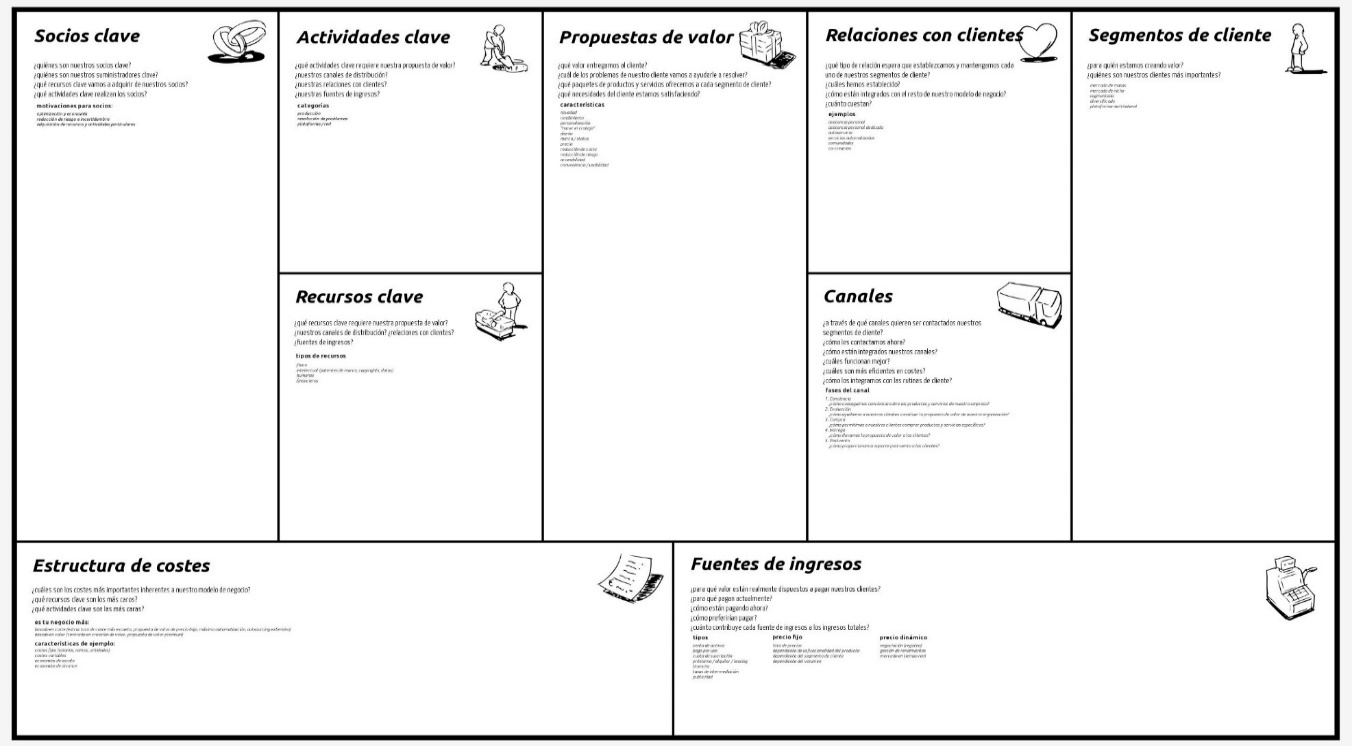 Definición del precioA partir de los precios establecidos por la competencia, señale la estrategia de precio para cada uno de los segmentos de mercado que identificó.La extensión máxima de esta sección es de 150 palabras.Definición de estrategia de publicitaria y de comunicaciónEn este apartado deberá indicarse la forma en la que se planea dar a conocer el producto o servicio a cada segmento de mercado que haya sido identificado. La estrategia de publicidad y comunicación deberá considerar los objetivos que se espera lograr, el medio, el mensaje y los indicadores que se esperan obtener.La extensión máxima de esta sección es de 150 palabras.Instalaciones y equipos.  Describa si la empresa cuenta con instalaciones y equipos propios o rentados para la fabricación del producto o para la prestación del servicio.  ¿En dónde se encuentran las instalaciones?  ¿Cuál es el equipamiento con el que cuenta la empresa o el equipo emprendedor (¿maquinaria, computadoras, mobiliario? La extensión máxima de esta sección es de 150 palabras.Necesidades de equipo.  Describa si la empresa requerirá adquirir maquinaria o equipos.¿Cuál es el objetivo del equipo a adquirir y cómo aporta al proyecto y a la comunidad en general en la región que está establecido?Justifique la adquisición de nuevo equipo. En este apartado describa las especificaciones del producto o servicio y detalle como la maquinaria y equipo se relaciona con los procesos necesarios para su elaboración, prestación del servicio o manufactura.La extensión máxima de esta sección es de 150 palabras.Presentar el organigrama fijo o estructura organizacional de la empresa describiendo el rol de cada integranteLa extensión máxima de esta sección es de 150 palabras.Descripción de las SubcontratacionesSi la empresa requerirá subcontratar o tercerizar algún servicio, deberá describirlo. En esta sección considerar los servicios de mentoría, incubación, oficina de transferencia, consultoría, capacitación o cualquier otro similar.Describa el estado actual de la empresa, si ya se encuentra formalmente constituida o se encuentra en proceso de constitución. En este apartado indique quiénes son los socios de la empresa, la participación accionaria, y los roles legales en la empresa.La extensión máxima de esta sección es de 100 palabras.FORMULAAño 0Año 1Año 2Año 3Año 4Año 5AVentas estimadas del producto, servicio o solución en unidadesUds.Uds.Uds.Uds.Uds.Uds.BPrecio estimado del producto, servicio o solución en BalboasB/. B/. B/. B/. B/. B/. (AxB) Ventas estimadas del producto, servicio o solución en BalboasAxBB/. B/. B/. B/. B/. B/. CIngresos del ProyectoAxB + otros ingresos adicionales que se estimenB/. B/. B/. B/. B/. B/. DCostos Fijos del ProyectoB/. B/. B/. B/. B/. B/. ECostos Variables del ProyectoB/. B/. B/. B/. B/. B/. FGastos adm. Ventas y comercializaciónB/. B/. B/. B/. B/. B/. GDepreciación y AmortizaciónB/. B/. B/. B/. B/. B/. HEgresos del Proyecto(D+E+F+G)B/. B/. B/. B/. B/. B/. IUtilidad Antes de Impuesto(C-H)B/. B/. B/. B/. B/. B/. JImpuesto a las UtilidadesB/. B/. B/. B/. B/. B/. KUtilidad después del ImpuestoI-JB/. B/. B/. B/. B/. B/. LInversión + Capital de TrabajoB/. B/. B/. B/. B/. B/. MValor residualB/. B/. B/. B/. B/. B/. FLUJO NETO DE CAJA:C-H-J-L+MB/. B/. B/. B/. B/. B/. Tasa de interésPeriodo de tiempo utilizado para el cálculoVANValor Presente Neto o VAN%Años o mesesB/. Tasa Interna de Retorno%Años o mesesPARA USO DE SENACYT CÓDIGO DE PROPUESTA  ANEXO 3 VERSION RESUMIDA DE HOJAS DE VIDA DEL EQUIPO DE TRABAJO PARA USO DE SENACYT CÓDIGO DE PROPUESTA ANEXO 4 DOCUMENTACIÓN ADICIONAL ORGANIZACIÓN PROPONENTE / ADMINISTRADORA PARA USO DE SENACYT CÓDIGO DE PROPUESTA ANEXO 5 DOCUMENTACIÓN ADICIONAL PROYECTOS ANTERIORES Cantidad de proyectos activos o en ejecución que mantiene a la fecha y que estará ejecutando de salir seleccionada la propuesta Cantidad de proyectos activos o en ejecución que mantiene a la fecha y que estará ejecutando de salir seleccionada la propuesta Cantidad de proyectos activos o en ejecución que mantiene a la fecha y que estará ejecutando de salir seleccionada la propuesta Cantidad de proyectos activos o en ejecución que mantiene a la fecha y que estará ejecutando de salir seleccionada la propuesta Mencione cuántos proyectos activos tiene a la fecha con la SENACYT Dirección de la SENACYT que lo financia % de colaboración en el proyecto Fecha de finalización del proyecto (dd/mm/aaaa) 